   CÔNG ĐOÀN Y TẾ VIỆT NAM	                    CỘNG HÒA XÃ HỘI CHỦ NGHĨA VIỆT NAMCĐCS TRƯỜNG ĐHYD CẦN THƠ			Độc lập – Tự do – Hạnh phúc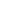 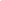 Cần Thơ, ngày     tháng     năm 20                     BIỂU MẪU THĂM HỎI CÔNG ĐOÀN VIÊN	Đính kèm: photo Giấy ra viện và hoá đơn viện phí (nếu có)Họ và tên người thăm hỏi: ………………………………………………..Họ và tên người được thăm hỏi: …………………………………………. .Lý do thăm hỏi: …………………………………………………………….Số tiền: ……………………………………………………………………..( Bằng chữ:  ……………………………………………………………….. )TM. BTV CÔNG ĐOÀNTM.CĐ Bộ phậnTM. Tổ Công đoàn